Ho, tên thí sinh: ………………………………………………………… Số báo danh: ……………………………………………………………Tên câu cần có tên  Không viết 1. 2.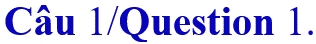 Gạch chân đáp án đúngCác đáp án ở dạng A. Nội dung (có dấu cách giữa nội dung và A.)Nếu đáp án đúng kết thúc là chữ cái in hoa thì không để dấu . ở cuối, VD: A. Điểm B (không viết A. Điểm B.)Hạn chế dùng bảng biểu, không tự động chỉ mục. Hình ảnh để chế độ In line with text.Nếu có hướng dẫn giải cho câu hỏi từ đặt dưới chỉ dẫn: [HDG] hoặc Hướng dẫn giải:Công thức toán học cần chuyển sang dạng công thức của word (Office Equation), nếu là Mathtype thì cần convert dạng Office Equation hoặc mã Latex.[ONE]Câu 1: [TH] Dựa vào đặc điểm của vỏ quả và hạt, loại quả nào dưới đây được xếp cùng nhóm với quả mơ?A. Nho						B. Cà chua
C. Chanh						D. XoàiCâu 2: [NB] Khi chín, vỏ của quả nào dưới đây KHÔNG có khả năng tự nứt ra?A. Quả bông						B. Quả me
C. Quả đậu đen					D. Quả cảiCâu 3: [NB] Tính giá trị biểu thức2 + 3 = [[5||năm]]5 + 4 = [[9||chín]]Câu 4: [NB] Kéo thảTrong [(đầm||hồ)] gì đẹp bằng [(sen||súng)]Câu 5: [NB] [TF]Chọn đúng, sai (T/F)A. 2 + 3 = 5B. 3 + 4 = 6C. 3 + 5 = 9D. 5 + 5 = 10[MIX]Mark the letter A, B, C, or D on your answer sheet to indicate the word those underlined part differs from the other three in pronunciation in each of the following questions. Câu 6: A. fold 	B. score 	C. close 	D. phone Câu 7: A. warms 	B. reads 	C. starts 	D. rings [MIX][FIX]Read the following passage and mark the letter A, B, C, or D on your answer sheet to indicate the correct answer to each of the questions from 36 to 42 	"I have not paid a single electricity bill since the year 1970," says Richard Perez with noticeable glee. He can afford to be smug. He live "off-grid” – unconnected to the power grid and the water, gas and sewerage supplies that most people in the world rely on. He generates his own electricity, sources his own water and deals with his own water disposal - and he prefers it that way. “They are times when the grid black out," he says, “I really like the security of having my own electricity company." 	Perez is not alone. Once the preserve of mavericks hippies and survivalists, there are now approximately 200,000 off-grid households in the United States of America, a figure that Perez says has been increasing by a third every year for the past decade. For all of the people who live off-grid, self-sufficiency mean guilt free energy consumption and peace of mind. "It feels brilliant to make use of clean, free energy that is not from fossil fuels," says Suzanne Gallant, a writer who lives off-grid in a rural area in Wales. "And if something goes wrong, we can fix it ourselves." Now even urbanites are seeing the appeal of generating some if not all off their own power needs. So is energy freedom and eco-pipe-dream or the ultimate good life? 	Well, there is only one way to find out: begin to explore the possibilities of solar, wind and hydropower. But unless you live on a sunny, south-facing hillside with access to a nearby river or stream, that might prove prohibitively expensive! 	There is no doubt that being off-grid has its problems, and it is not always the cheapest way to get the energy you need. Even so, pioneers like Perez have proved that it can be done and without giving up a 21st -  century lifestyle: " I have got five personal computers, two laser scanners, two fridge-freezers, a microwave a convention oven, vacuum cleaners - you name it", says Perez. "There is an external beams antenna on the roof for the phone and a satellite for an Internet connection. I have got 70 kWh in batteries that could last me five days. I have too much electricity." Too much electricity and no more bills. That has got to be worth aiming for. (Adapted from English Unlimited by Adrian Doff and Ben Goldestein) Question 8: Which best serves as the title for the passage? 	A. No Water, No Life! 		B. Living without the Electricity 	C. A Day in the Life of an "Off-gridder" 	D. Unplugging from the Grid Question 9: The phrase "blacks out" in paragraph 1 mostly means ________. 	A. serves many purposes 		B. has no functions 	C. fails to work 		D. is able to run Question 10: According to paragraph 1, Richard Perez has managed to ________.	A. pay off his electric bills since 1970 	B. provide energy for people in his neighborhood 	C. save a lot of money with his own company 	D. stay independent of certain public utilities Question 11: The word "pipe-dream" in paragraph 2 mostly means _________.	A. an impractical hope 	B. a promising vision 	C. a real nightmare 	D. a terrible situation Question 12: The word "it" in paragraph 4 refers to __________.	A. being a pioneer 		B. being off-grid 	C. giving up a 21st century lifestyle 	D. getting the energy Question 13: Which of the following is NOT true, according to the passage? 	A. People opting for off-grid living used to be considered quite eccentric. 	B. Some city dwellers have shown an interest in producing their own electricity. 	C. 'Off-gridders' enjoy not doing harm to the environment. 	D. The number of 'off-gridders' in the US is said to have risen by 33% over the past 10 years. Question 14: Which of the following can be inferred from the passage? 	A. Many 'off-gridders' have made a fortune selling their own electricity. 	B. Adopting an off-grid life-style is only suitable for low-income people. 	C. Leading a 21st-century lifestyle means consuming a great deal of electricity. 	D. Most people living in temperature regions are against the idea of living off-grid. BỘ GIÁO DỤC VÀ ĐÀO TẠO--------------ĐỀ THI CHÍNH THỨC(Đề thi có 05 trang)KỲ THI TRUNG HỌC PHỔ THÔNG QUỐC GIA NĂM 2020Bài thi: TỔNG HỢPThời gian làm bài: 60 phút, không kể thời gian phát đề--------------------------------------